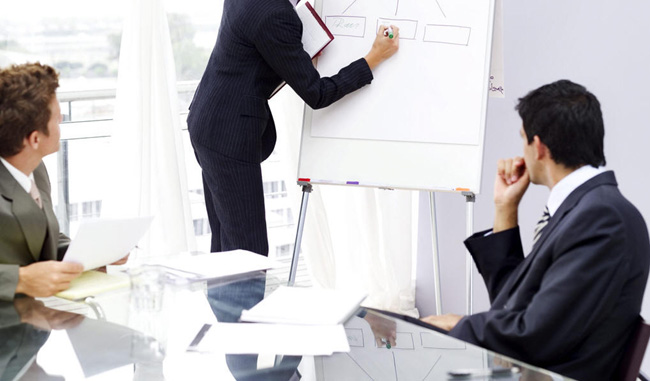 Course ObjectiveUnderstand various economic terms used in the Oil & Gas industryUnderstand how to develop economic models of various petroleum fiscal regimesCarry out cash flow analysis, different economic analyses for petroleum related project and determine economic indicatorsEvaluate and quantify risks and uncertaintiesMake the right investment decision in the presence of riskCarry out a comprehensive economic evaluation study for any petroleum related project including risk analysis and sensitivity study using spreadsheetContribute to the petroleum project investment within a solid economic system and do a detailed economic evaluationContribute to the decision-making process for any petroleum related projectTarget AudienceOil & Gas Field EngineersOil & Gas ManagersOil & Gas AuditorsOil & Gas PlannersFinancial AnalystsCourse OutlineDAY 1Cash Flow AnalysisFamiliarization with Economic termsSetting up Cash Flow CalculationDepreciation MethodsLoss Carry ForwardsInflationNominal & Real Cash FlowSunk CostsProject FinancingDAY 2Economic IndicatorsEconomic Indicators DefinitionsPresent Value ConceptDiscount FactorNet Present ValueInternal Rate of ReturnEffect of Project DelayPayback PeriodProfit/Investment RatioIncremental ProjectsDAY 3Risks and UncertaintiesRisk & UncertaintyExpected Value ConceptDecision Tree AnalysisFarm-out DecisionProbability AnalysisSensitivity AnalysisProbability DistributionMonte Carlo Simulation DAY 4Setting up Spreadsheet CalculationIntroduction to Spreadsheet CalculationSimple Cash Flow using ExcelNPV calculationsApplication of economic indicatorsClass discussionDAY 5Setting up Oil Field Development ModelGroup activitiesSetting up an Integrated Economic Model of a Typical Oil Field DevelopmentProject Sensitivity Analysis for the selected modelIntroduction to Russell field modelFinal remarksThe Feature Of Asia Master Training And Development Centerwe pick up the customer from the airport to the hotel.we give the participant training bag includes all the necessary tools for the course.Working within groups to achieve the best results.All our courses are confirmed and we do not postpone or cancel the courses regardless of the number of participants in the course.We can assist you in booking hotels at discounted prices if you wish to book through us.We offer the certificate from Asia Masters Center for Training and Administrative Development.The Cost Of The Training Program Includes The Following:Scientific article on flash memory.Training Room.Training.Coffee break.The training bag includes all the tools for the course.Price (USD)Communicate with the training departmentto know the participation feesThere are offers and discounts for groupsThe details of the bank accountBank name: CIMB Bank Berhad  Account name: Asia Masters Center SDN. BHDBank account number: 80-0733590-5 Swift code: CIBBMYKLIBAN: Null